MI CASA IDEALProyecto capítulo 2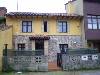 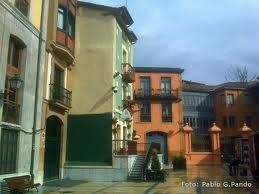 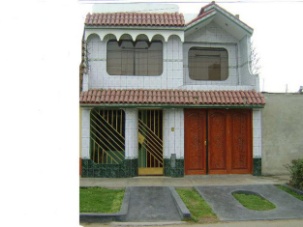 Objetivo:  You need to design and furnish your ideal home.  Create a book or poster showing the different rooms of your new home: the kitchen, living room, bathroom, bedroom, and dining room.  You also need to include 3 items in each room.  (No repeats.)  Para:_________________________________	 Vale un examen                                 No rúbrica =  -3                      Tarde:   -5 puntos cada díaWe only have two days in the lab so make sure you print out and/or save your information.  We will have time in class on ______________ and ______________ to work on this.   Requirements:  You will create a book or poster with your house plans.  1.  La Parte Escrita:   Write a paragraph which includes the following information:Where your house isHow many floors it has. Describe each room.  (In the ____, there is ____, ____ and ______).Describe where 1 item is located (per room) in reference to something else. (Estar + prepositions) Use 5 different prepositions in total.  Say one chore that one has to do in each room. (use expressions: hay que, tener que, haz el favor de, etc..) Mention 5 different chores in total. Say a complaint about the chores for 3 of the rooms2, La Parte Visual:Create a book or a poster showing your ideal house and furniture. Include a picture for each room.  Clearly label what the room is.  You picture must correspond to your written description.  Neatly label a minimum of 3 items in each room.  No repeats between rooms!Use ink, not pencil.  If you make a book, include a cover page with the title “mi casa ideal” and an appropriate heading.  La rúbrica- Mi casa idealLa Parte Escrita:              Spelling/accents			________   10           Grammar			________   20           Vocabulary			________   10           All requirements met			________   10 La Parte Visual:5 clearly labeled pictures of each room 			________  15 3 items in each room (no repeats) 			________  15Spelling/accents			________  10 Neat/shows effort & creativity			________  10 Late  day			________     -5 each No rubric			________     -3  	Total    __________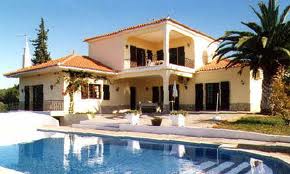 